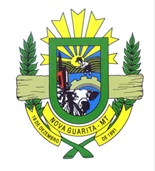 ESTADO DE MATO GROSSOCÂMARA MUNICIPAL DE VEREADORESNOVA GUARITA – MTGabinete do PresidenteERRATA DA PAUTA SESSAO ORDINARIA DO DIA  01-07-2022Onde Lê-se:11ª SESSÃO ORDINÁRIADia 01 de agosto de 2022— 19h00min —— ORDEM DO DIA —          1. Projeto de Lei nº. 889/2022.ASSUNTO: EMENTA: “DISPÕE SOBRE A REGULARIZAÇÃO FUNDIÁRIA URBANA – REURB NO MUNICÍPIO DE NOVA GUARITA - MT”.Autoria: Prefeitura Municipal.             2. Proposta de Lei Complementar nº. 088/2022. (1º turno)ASSUNTO: EMENTA: “DISPÕE SOBRE OS VENCIMENTOS DOS AGENTES COMUNITÁRIOS DE SAÚDE E DOS AGENTES DE COMBATE ÀS ENDEMIAS QUE PASSA A SER DE RESPONSABILIDADE DA UNIÃO CONFORME EMENDA CONSTITUCIONAL Nº.120, PUBLICADA EM 06 DE MAIO DE 2022, E DÁ OUTRAS PROVIDÊNCIAS”.Autoria: Prefeitura Municipal.           3. Projeto de Lei Complementar nº. 090/2022. (1ºturno)ASSUNTO: EMENTA: “CRIA O CARGO DE PROVIMENTO EM COMISSÃO DE CUIDADOR INSTITUCIONAL, ALTERA A LEI COMPLEMENTAR MUNICIPAL Nº 044/2018 E DÁ OUTRAS PROVIDÊNCIAS”.Autoria: Prefeitura Municipal.          4. Requerimento nº. 002/2022. ASSUNTO: REQUER AO CHEFE DO PODER EXECUTIVO MUNICIPAL OBTER INFORMAÇÕES SOBRE PROJETOS EXISTENTES E ANDAMENTO DOS MESMOS DAS PONTES DO MUNICÍPIO.Autoria: Vereador Nevair.           5 - Indicação nº. 059/2022.ASSUNTO: “SOLICITO A MESA OUVINDO O SOBERANO PLENÁRIO, PELA PRESENTE INDICAÇÃO, QUE ROGAM AS PROVIDÊNCIAS NECESSÁRIAS NO SENTIDO DO DEPARTAMENTO ESPORTIVO ATRAVÉS DA PREFEITURA MUNICIPAL DE NOVA GUARITA FAZER QUEBRA MOLAS NA AVENIDA DOS MIGRANTES NOS DOIS SENTIDOS SENDO UM EM FRENTE À FARMÁCIA POPULAR E OUTRO PRÓXIMO AO BANCO SÍCREDI.Autoria: Vereador Divino.          6 - Indicação nº. 053/2022.ASSUNTO: “SOLICITO A MESA OUVINDO O SOBERANO PLENÁRIO, PELA PRESENTE INDICAÇÃO, QUE ROGAM AS PROVIDÊNCIAS NECESSÁRIAS NO SENTIDO DA PREFEITURA MUNICIPAL, REALIZAR ASFALTAMENTO NA RUA DAS PAINEIRAS”.AUTORIA: Vereador Divino.       7 - Indicação nº. 060/2022.ASSUNTO: “ SOLICITO A MESA OUVINDO O SOBERANO PLENÁRIO, PELA PRESENTE INDICAÇÃO, QUE ROGAM AS PROVIDÊNCIAS NECESSÁRIAS NO SENTIDO DA PREFEITURA MUNICIPAL PARA COMPLEMENTAÇÃO DA ILUMINAÇÃO PRÓXIMO AO PORTAL DA CIDADE E APRIMORAR O LOCAL”.Autoria: Vereador Divino.       8 - Indicação nº. 062/2022.ASSUNTO: “SOLICITO A MESA OUVINDO O SOBERANO PLENÁRIO, PELA PRESENTE INDICAÇÃO, QUE ROGAM AS PROVIDÊNCIAS NECESSÁRIAS NO SENTIDO DA PREFEITURA IMPLANTAR ESTACIONAMENTO NA AVENIDA DOS MIGRANTES NA LATERAL DA PRAÇA CENTRAL, PRÓXIMO AO PALCO”.Autoria: Vereadora Marta.          12 - Indicação nº. 064/2022.ASSUNTO: “SOLICITO A MESA OUVINDO O SOBERANO PLENÁRIO, PELA PRESENTE INDICAÇÃO, QUE ROGAM AS PROVIDÊNCIAS NECESSÁRIAS NO SENTIDO DA PREFEITURA MUNICIPAL, A POSSIBILIDADE DE REFAZER OS PONTOS DE ÔNIBUS QUE NECESSITAM, INCLUINDO ASSENTOS PARA AS CRIANÇAS QUE USUFLUI DO MESMO LOCALIZADOS NA MT – 410, SENTIDO A ESCOLA SANTA ISABEL NO BAIRRO PROGRESSO”.AUTORIA: Vereador Divino                                                                      HEITOR BALESTRINPresidente                                                                                                                                                          Nova Guarita- MT, 28 de julho de 2022.Avenida dos Migrantes, Travessa Moacir Kramer S/nº – Centro – CEP 78508-000 – Nova Guarita - MT – Fone: (66) 3574-1166.Email: legislativo@novaguarita.mt.leg.br site: www.novaguarita.mt.leg.bOnde Lê-se:11ª SESSÃO ORDINÁRIADia 01 de agosto de 2022— 19h00min —— ORDEM DO DIA —          1. Projeto de Lei nº. 889/2022.ASSUNTO: EMENTA: “DISPÕE SOBRE A REGULARIZAÇÃO FUNDIÁRIA URBANA – REURB NO MUNICÍPIO DE NOVA GUARITA - MT”.Autoria: Prefeitura Municipal.           3. Projeto de Lei Complementar nº. 090/2022. (1ºturno)ASSUNTO: EMENTA: “CRIA O CARGO DE PROVIMENTO EM COMISSÃO DE CUIDADOR INSTITUCIONAL, ALTERA A LEI COMPLEMENTAR MUNICIPAL Nº 044/2018 E DÁ OUTRAS PROVIDÊNCIAS”.Autoria: Prefeitura Municipal.          4. Requerimento nº. 002/2022. ASSUNTO: REQUER AO CHEFE DO PODER EXECUTIVO MUNICIPAL OBTER INFORMAÇÕES SOBRE PROJETOS EXISTENTES E ANDAMENTO DOS MESMOS DAS PONTES DO MUNICÍPIO.Autoria: Vereador Nevair.           5 - Indicação nº. 059/2022.ASSUNTO: “SOLICITO A MESA OUVINDO O SOBERANO PLENÁRIO, PELA PRESENTE INDICAÇÃO, QUE ROGAM AS PROVIDÊNCIAS NECESSÁRIAS NO SENTIDO DO DEPARTAMENTO ESPORTIVO ATRAVÉS DA PREFEITURA MUNICIPAL DE NOVA GUARITA FAZER QUEBRA MOLAS NA AVENIDA DOS MIGRANTES NOS DOIS SENTIDOS SENDO UM EM FRENTE À FARMÁCIA POPULAR E OUTRO PRÓXIMO AO BANCO SÍCREDI.Autoria: Vereador Divino.          6 - Indicação nº. 053/2022.ASSUNTO: “SOLICITO A MESA OUVINDO O SOBERANO PLENÁRIO, PELA PRESENTE INDICAÇÃO, QUE ROGAM AS PROVIDÊNCIAS NECESSÁRIAS NO SENTIDO DA PREFEITURA MUNICIPAL, REALIZAR ASFALTAMENTO NA RUA DAS PAINEIRAS”.AUTORIA: Vereador Divino.       7 - Indicação nº. 060/2022.ASSUNTO: “ SOLICITO A MESA OUVINDO O SOBERANO PLENÁRIO, PELA PRESENTE INDICAÇÃO, QUE ROGAM AS PROVIDÊNCIAS NECESSÁRIAS NO SENTIDO DA PREFEITURA MUNICIPAL PARA COMPLEMENTAÇÃO DA ILUMINAÇÃO PRÓXIMO AO PORTAL DA CIDADE E APRIMORAR O LOCAL”.Autoria: Vereador Divino.       8 - Indicação nº. 062/2022.ASSUNTO: “SOLICITO A MESA OUVINDO O SOBERANO PLENÁRIO, PELA PRESENTE INDICAÇÃO, QUE ROGAM AS PROVIDÊNCIAS NECESSÁRIAS NO SENTIDO DA PREFEITURA IMPLANTAR ESTACIONAMENTO NA AVENIDA DOS MIGRANTES NA LATERAL DA PRAÇA CENTRAL, PRÓXIMO AO PALCO”.Autoria: Vereadora Marta.          12 - Indicação nº. 064/2022.ASSUNTO: “SOLICITO A MESA OUVINDO O SOBERANO PLENÁRIO, PELA PRESENTE INDICAÇÃO, QUE ROGAM AS PROVIDÊNCIAS NECESSÁRIAS NO SENTIDO DA PREFEITURA MUNICIPAL, A POSSIBILIDADE DE REFAZER OS PONTOS DE ÔNIBUS QUE NECESSITAM, INCLUINDO ASSENTOS PARA AS CRIANÇAS QUE USUFLUI DO MESMO LOCALIZADOS NA MT – 410, SENTIDO A ESCOLA SANTA ISABEL NO BAIRRO PROGRESSO”.AUTORIA: Vereador Divino                                                                      HEITOR BALESTRINPresidente                                                                                                                                                          Nova Guarita- MT, 28 de julho de 2022.Avenida dos Migrantes, Travessa Moacir Kramer S/nº – Centro – CEP 78508-000 – Nova Guarita - MT – Fone: (66) 3574-1166.Email: legislativo@novaguarita.mt.leg.br site: www.novaguarita.mt.leg.b